Подорож у минуле «На гостини до древніх слов’ян»24 жовтня 2016 року відбувся виїзний семінар-практикум вчителів початкових класів у с. Хмільна за темою «Патріотичне виховання молодших школярів». Це була своєрідна подорож у минуле «На гостини до древніх слов’ян». Педагоги відвідали найбільший яр у Європі, дізналися історію села Хмільна та нові легенди про Хмілянський яр. За допомогою квестів шукали скарби древніх слов’ян. Тут же працювали майстер-класи:- Майстерня Кирила Кожум’яки (виготовлення  амулету зі шкіри з емблемою с. Хмільна);- Хатинка слов’янки Травниці (виготовлення ляльки з лікарськими травами);-Школа слов’янських ратників (стрільба з луку та арбалету);-Від зернини до хлібини (відтворення етапів виготовлення хліба за зразком древніх слов’ян);-Слов’янське вогнище (давні способи видобування вогню). На галявині здоров’я класоводи грали у народні ігри та забави. Все це відбувалося під керівництвом організатора Хоменка Сергія Володимировича.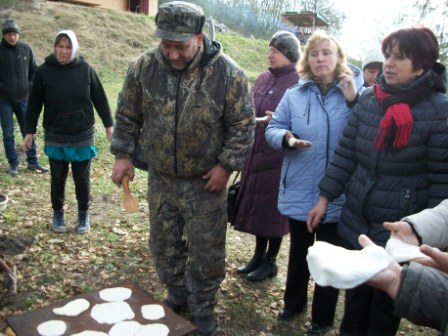 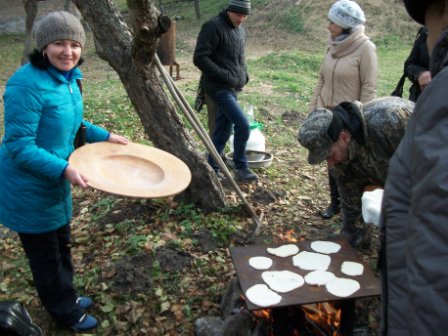 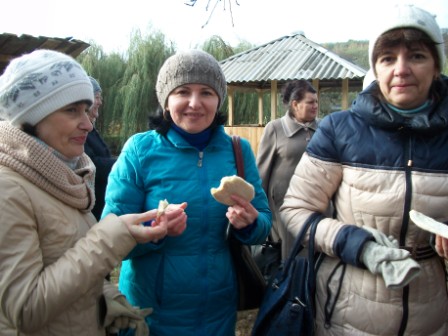 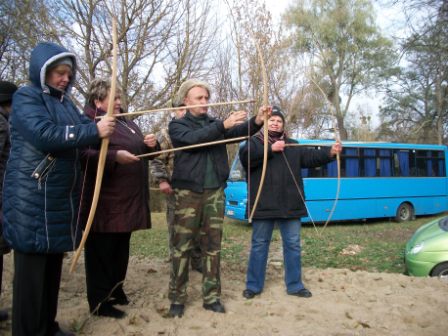 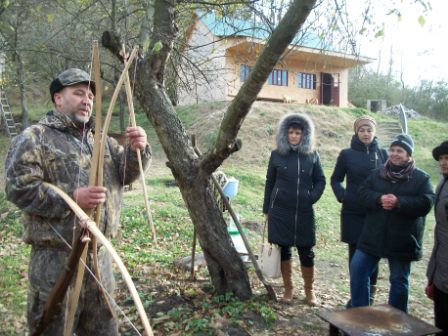 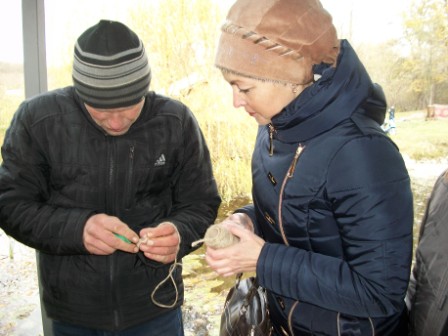 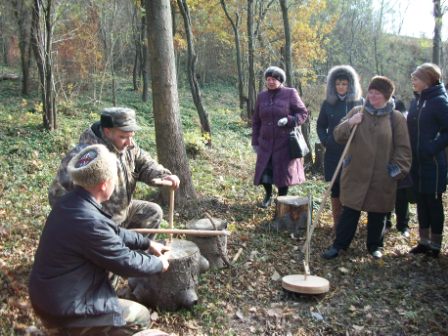 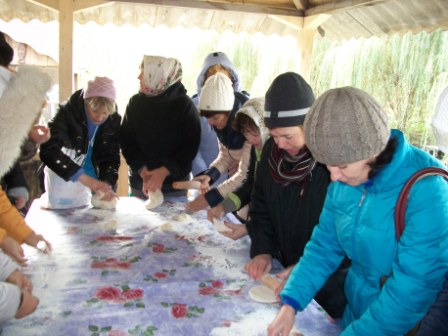 